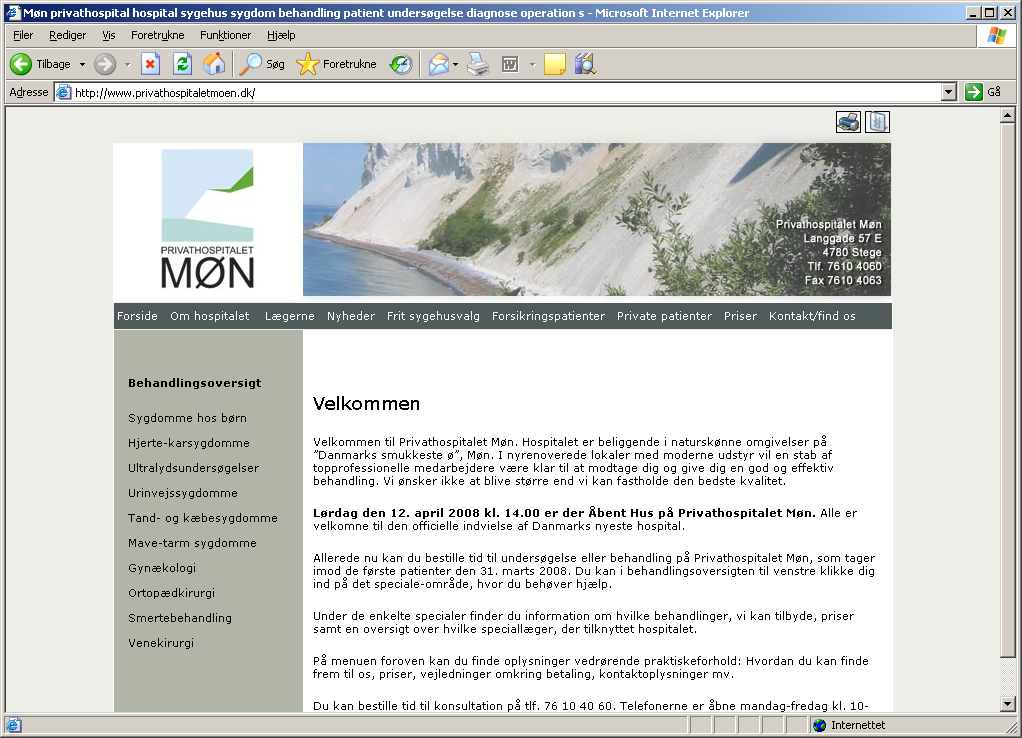       TVT operation for urininkontinensTVT står for Tensionfree Vaginal Tape og er et kunststof-bændel som placeres, så det understøtter urinrøret. Operationen har god effekt hos 8-9 ud 10 kvinder som oplever inkontinens ved f.eks. host, nys, løft og fysisk aktivitet, også kaldet anstrengelses- eller stressinkontinens.Før operationen:Du skal barbere alle hår på og omkring kønsorganerne væk mindst 2 døgn før operationen. Operationen er ambulant. Det betyder, at du forventes at kunne tage hjem nogle timer efter operationen. Du skal derfor på forhånd planlægge transport til hjemmet. Du må ikke selv køre bil ved udskrivelsen.På operationsdagen:Hvis du tager fast medicin, skal dette medbringes. Da operationen foregår i en kombination af fuld bedøvelse & ”rus”, skal du være fastende. Se nærmere i fastevejledningen!Selve operationen:Du får en enkelt dosis forebyggende antibiotika og herefter foretages et lille snit i skeden og to små snit på indersiden af låret, evt. er de placeret over skambenet. Bændlet føres gennem snittet i skeden op på hver side af urinrøret og trækkes ud gennem de to små snit. Herefter kontrolleres placeringen af bændlet ved en kikkertundersøgelse af blæren, som fyldes op med vand og du vil derefter blive bedt om at hoste mens bændlet justeres til den korrekte stramning. Bændlets ender klippes af i hudniveau og huden lukkes med et enkelt sting med selvopløselig tråd. Såret i skeden lukkes ligeledes med tråd, som opløser sig selv.Indlæggelsestid: Indgrebet foregår under indlæggelse, men du kan regne med at kunne udskrives senere samme dag. Vi skal blot kunne se, at du kan tømme din blære selv.  Af og til kan det være nødvendigt at tømme blæren med et lille kateter i en kortere periode, før du selv kan lade vandet efter indgrebet.Efter operationen:Sygemelding: Det anbefales at være sygemeldt i 1 uge evt. længere ved hårdere fysisk arbejde. I løbet af de næste uger kan du gradvist genoptage dine sædvanlige aktiviteter, men for at skåne bækkenbunden under ophelingen, anbefales det, at du ikke løfter mere end  ad gangen i starten.Kontrol: Du bliver tilbudt en telefonsamtale eller en kontrol i ambulatoriet 3 måneder efter operationen.Komplikationer: Der er sjældent komplikationer i forbindelse med indgrebet. En komplikation kan være infektion, oftest som blærebetændelse. Der er en lille risiko for blødning under operationen, og hvis bændlet placeres forkert, er der risiko lave at lave hul i blæren. Derfor kontrolleres placeringen under indgrebet med kikkertundersøgelsen af blæren. Hvis det viser sig, at bændlet ikke ligger korrekt lægges det om med det samme.Kontakt i tilfælde af spørgsmål/komplikationerDu kan kontakte os mandag til fredag i vores telefontid.Udenfor dette tidsrum, skal du ved mistanke om problemer (f.eks. pludselig opstået smerter, feber, blødning eller generel utilpashed) kontakte egen læge / lægevagten eller skadestue.TVT operation for urininkontinens(kvinder)Patientvejledning[01-11-2015]Privathospitalet MønLanggade 57 E4780 StegeTlf: 76 10 40 60, Fax 76 10 40 63Telefontid: mandag-torsdag 8-15fredag 8-13www.privathospitaletmoen.dk